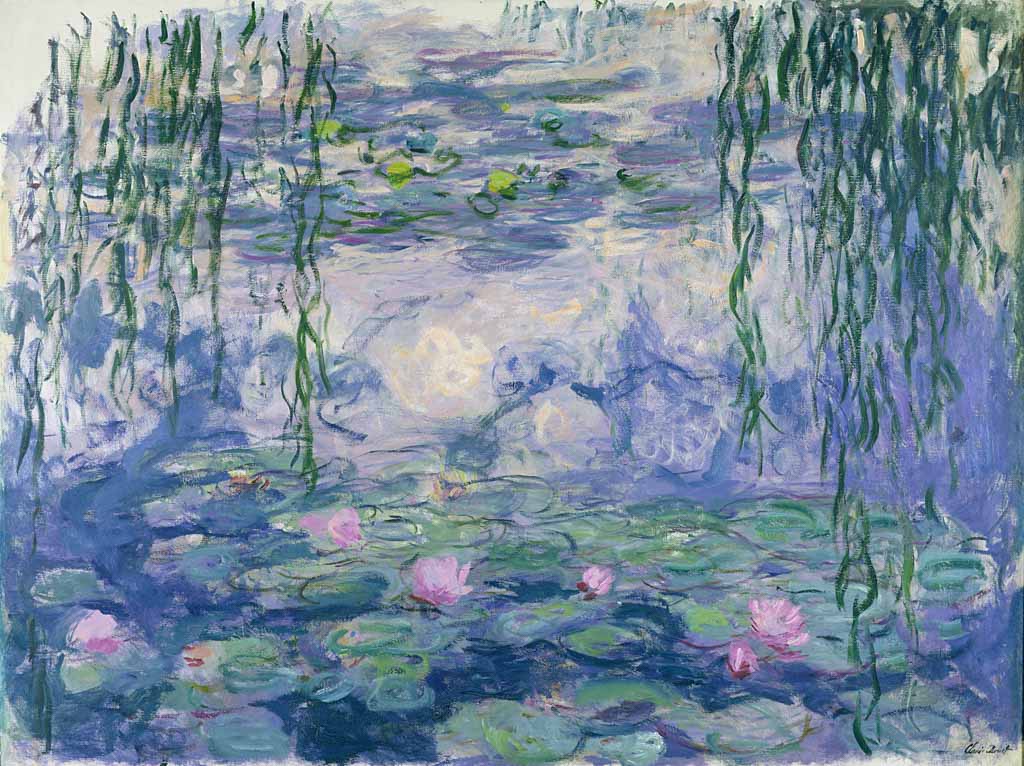 “ART OUTDOORS!”THE IMPRESSIONISTSArt and Design at grade 7Creator: DE SANTIS ANTONELLAStudents’ profile: class 2C (lower secondary school), aged 11-12.The pupils are collaborative and love working in groups through cooperative learning activities.They use the digital device that our school make available: IWB, TABLETS, PCs.They work on the Gsuite digital platform.Linguistic level: A2 (based on the Common European Framework Reference for Languages)Duration: 4 teaching periods (1 hour each)Competences:Surfing the Internet Use of the 2.0 WebKnowing the artistic techniques used by the ImpressionistsCritical thinking.The pupils from the class 2C (lower secondary school) are going to participate in the project; they will be divided into six groups.  Every teaching period is going to last one hour and the final product would be a “little work of art” inspired to one of the masterpieces by one impressionist artist, selected by each group.FIRST TEACHING PERIOD1st activity:Time: 30'Type of activity: Introduction to the main idea of the projectClass organization: group work (creation of the groups), discussion2nd activity:Time: 30'Type of activity: Video-projection, discussionClass organization: group work, discussion Actions/Tasks: Under the guidance of the teacher, the pupils research some images of Impressionist works and choose the work of art they want to inspire to. Then they do some research about the influence of the Impressionist movement on European countries. The pupils work in groups, in order to foster their collaborative and cooperative skills and to reach a common goal.https://www.britannica.com/art/Impressionism-arthttps://www.tate.org.uk/art/art-terms/i/impressionismhttps://www.history.com/topics/art-history/impressionismhttps://www.youtube.com/watch?v=eYOeH-EF00s&t=1244shttps://www.youtube.com/watch?v=3jhHX_tpy70SECOND TEACHING PERIOD1st activityTime: 60'Class organization: group workType of activity: Realization of the work of artThe groups approach the out-and-out work, following these WORK PHASES:Observe and study the paintings they chose as inspiration for their final productFocus on the knowledge of the main Impressionists and on their techniques;Develop their work creativelyCreate a work of art thanks to the information they have collectedThe theme and aim of the project is the realization of a work of art through the techniques and the styles of the Impressionists. Actions/Tasks: the pupils are lead to the garden and start drawing, getting inspired by the work they have chosen. Everyone puts in play all of their competences, in service to the entire group. During the realization of the painting, the pupils document the process of their activities by taking pictures and videos.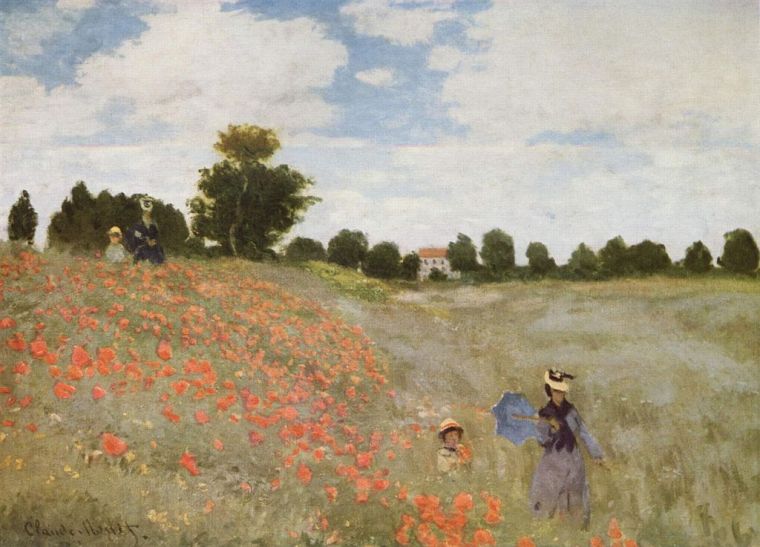 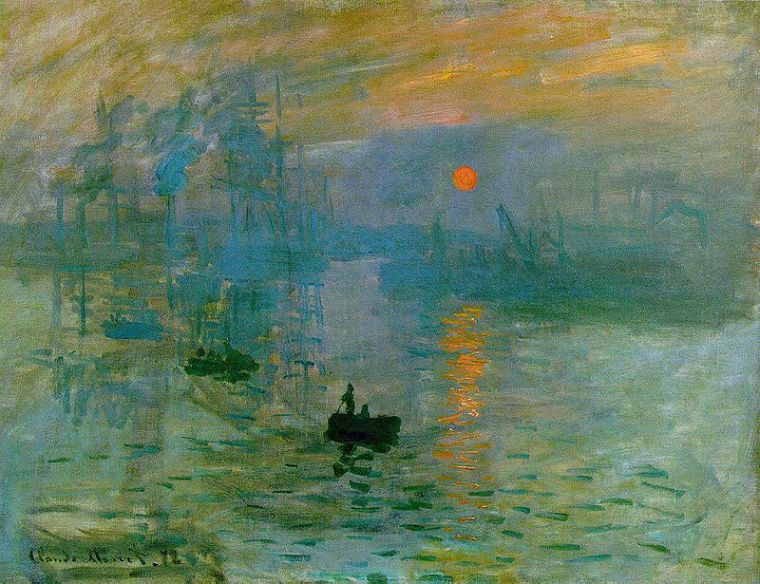 THIRD TEACHING PERIOD1st activityTime: 60'Type of activity: Realization of the work of artThe theme and aim of the project is the realization of a work of art through the techniques and the styles of the Impressionists. Actions/Tasks: the pupils finish their work in the garden. During the realization of the painting, the pupils document the process of their activities by taking pictures and videos.FOURTH TEACHING PERIOD1st activity (DISSEMINATION)Time: 60'Type of activity: Realization of a PowerPoint Presentation (in Italian and English): each group presents its research and the work they have produced.  Class organization: whole class, discussionActions/Tasks: The pupils realize a multimedial product through PowerPoint, in which they include the images and pictures that document their process of creation: the images of the works of art they inspired to and the pictures of the phases of the realization of their product in the garden. At the end of the lesson, the pupils take a quiz on WORDWALL: https://wordwall.net/it/resource/29011031